Name:  __________________________________       			 	Date:  __________________1.  a)  		b)   	    c)   C (      ,       )  r =  		C (      ,       )  r =  		C (      ,       )  r =  Graph the following circles.  State the center and radius.2. 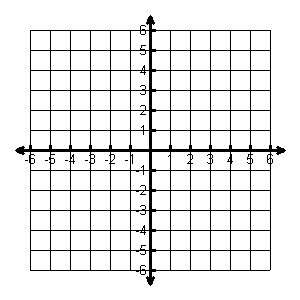 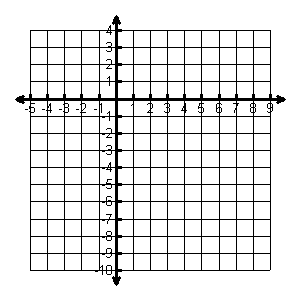 Write the standard equation for the circle.  State the center and radius.7. Jet’s Pizza advertises free delivery within a 10 mile radius. If a customer lives 9 miles east and 8 miles south of Jet’s, do they qualify for free delivery? 8.        Write the equation for each circleA.  Center: (3, - 8)			B.  Center: (2, 6)				C.   Center: (-4, 0)Radius: 5				Radius: 4					Radius: 2Bonus:9.      Write the equation for each circle	A.  Center: (2, 1)	Through (-1, 1)		B.  Diameter Endpoints are (2, 6) and (-4, 6)		C. Tangent at (-2, 0) and tangent at (0,-2)